Supplementary Material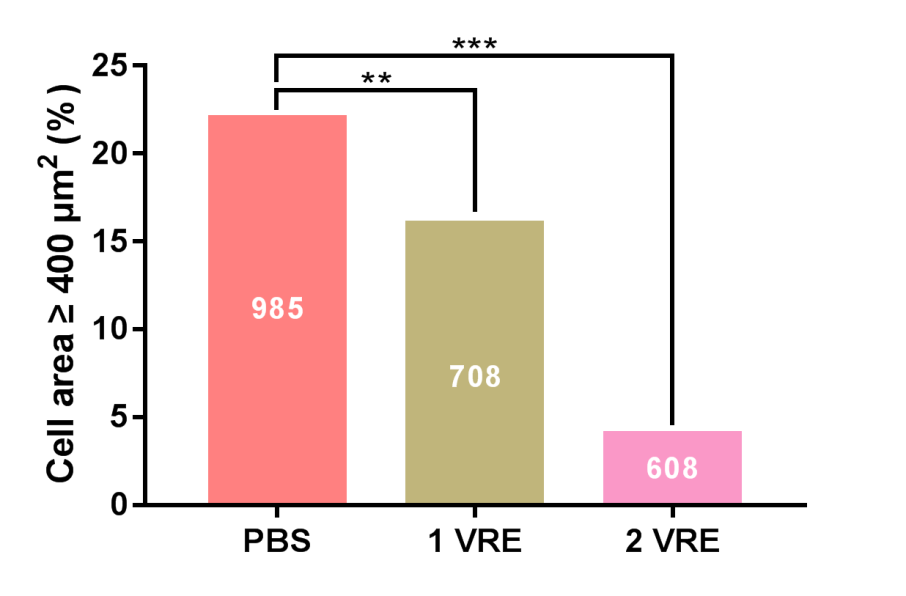 Supplementary Figure 1. Effects of venom on cell adherence. The ratio of lamellocytes was counted under PBS, 1 VRE or 2 VRE treatments following measuring the fluorescent area of 985, 708 and 608 stained cells, respectively. Significant difference was marked with “**” (P < 0.01) or “***” (P < 0.001).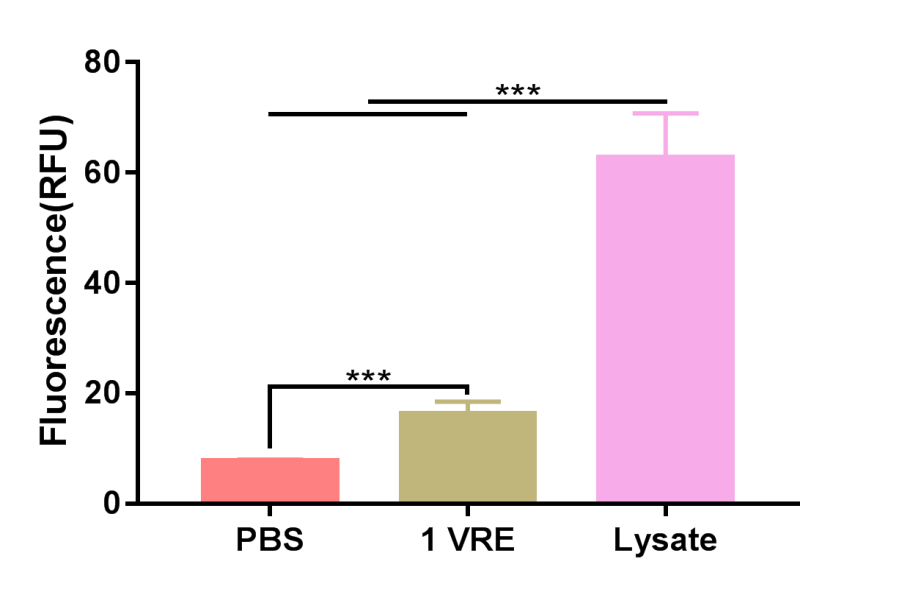 Supplementary Figure 2. Effects of venom on cell viability. Fluorescence value was measured under 485–500 nmEx/520–530 nmEm after being transferred to 96-well plates containing PBS, 1 VRE or lysate. The results are shown as the mean ± standard error (n = 3); “***” above bars indicate significant difference (P < 0.001).